Zadania 7.statystyka: korelacje i regresjaZbadano ciśnienie skurczowe 20 par małżeńskich w wieku 25-35 lat. Przetestuj hipotezę, że między otrzymanymi wynikami nie ma korelacji. Jeśli istnieje statystycznie istotna korelacja linowa oblicz przedział ufności dla współczynnika korelacji liniowej Pearson. Porównaj też średnie w obu grupach.Zbadaj zależność ciśnienia krwi w rodzinach. Wyniki przedstawione są w tabelce poniżej.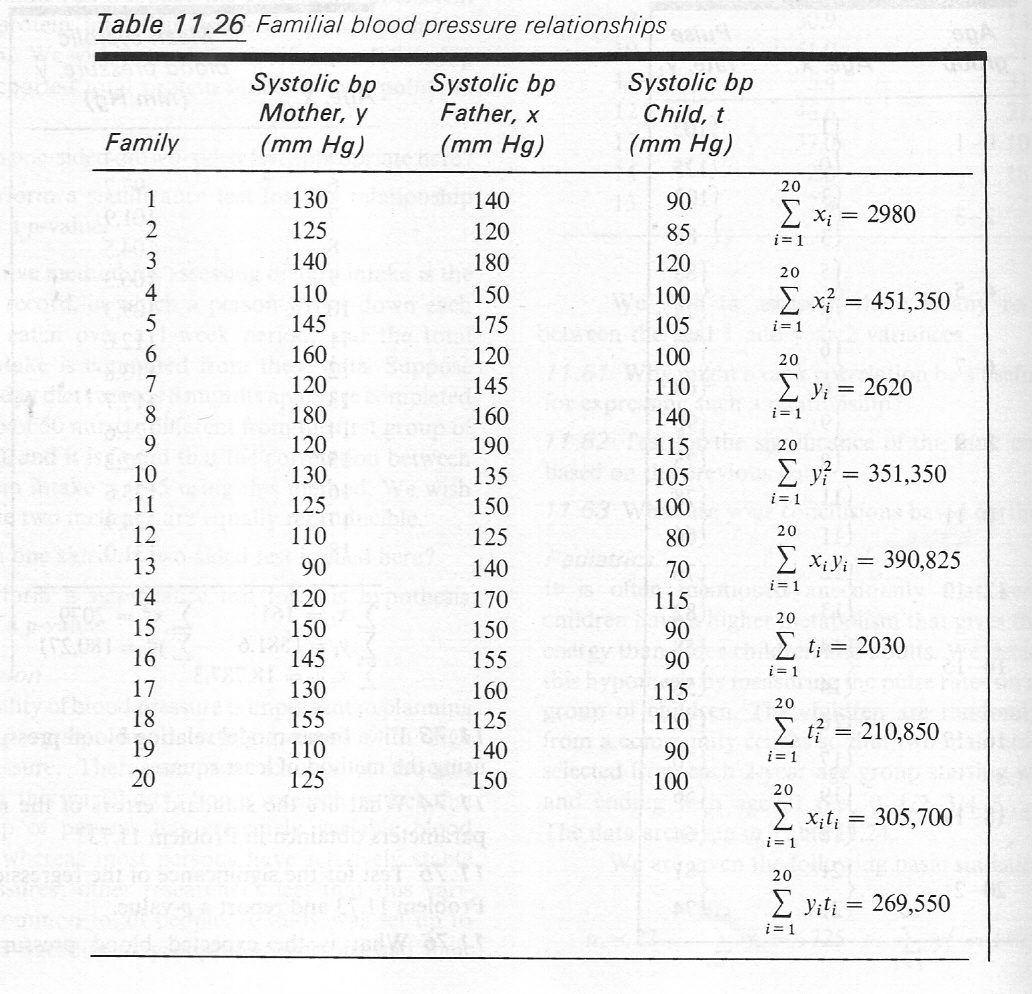 Aby ocenić stężenie protein w roztworze dodaje się pewien odczynnik, który powoduje zabarwienie roztworu na niebiesko. Intensywność barwy jest proporcjonalna do stężenia protein. Zaciemnienie fiolek mierzy się poprzez pomiar gęstości optycznej. Wyniki dla kilku pomiarów przedstawione są poniżej. Oblicz parametry regresji i uzupełnij brakujące dane.                                    stężenie                gęstość optyczna                                    (mikrogramy)                                                        0                         0                                            4                         0.017                                            8                         0.087                                           12                        0.116                                           16                        0.172                                     nieznane 1               0.097                                     nieznane 2               0.123Na pewnej ulicy zmierzono koncentrację tlenku węgla w zależności od ilości samochodów przejeżdżających w ciągu godziny. Wyniki przedstawione są w tabeli poniżej. Czy jest jakiś związek między ilością samochodów i koncentracją CO? Jaka jest oczekiwana koncentracja CO jeśli drogą będzie przejeżdżać 2500 samochodów na godzinę?Współczynnik śmiertelności niemowląt podany jest w tabeli poniżej. Oblicz prostą regresji i wartości oczekiwane w roku 1980 i 2005. Porównaj tę ostatnią wartość z wartością rzeczywistą, która wynosi 6,86.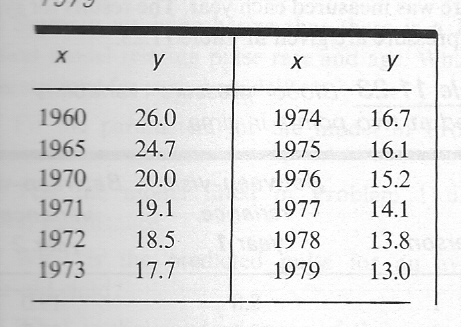 mężczyźnikobiety11361102121112312812841001065110127611610071279881501429180143101721501115613512981151313212514142130151381321612614617124127181371281916013520125110Ilość samochodów na godzinękoncentracja CO w częściach na milion   1000	9.0     6.8     7.7					         15009.6     6.8   11.3					         2000	 12.3   11.8                                                               3000    20.7   19.2  21.6   20.6			